7 KWIETNIATEMAT: CZY ZŁOTO SZCZĘŚCIE CZYNI? ROZWAŻANIA O BOHATERZE 
OPOWIEŚCI WIGILIJNEJ I ROLI PIENIĄDZA W ŻYCIU CZŁOWIEKA.Charakterystyka Scrooge’aWyszukuj w tekście fragmenty zawierające opis wyglądu głównego bohatera, wskazują cechy, 
o których świadczy wygląd Scrooge’a, Scharakteryzuj  bohatera  Opowieści wigilijnej ( podaj przymiotniki, rzeczowniki, krótkie zdania pojedyncze). 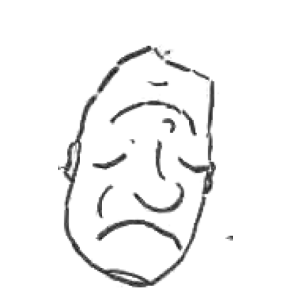                                    Pieniądze szczęścia nie dają?Napiszcie, co było ważne dla Ebenezera  Scrooge’a, jak wyglądała jego hierarchia wartości.Zapisz związki frazeologiczne ze słowem pieniądze, wyrazy bliskoznaczne i przysłowia. 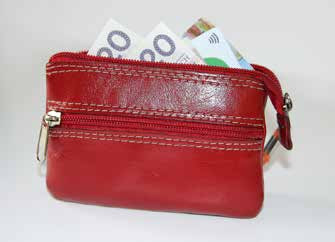 Przysłowia:Związki  frazeologiczne:Wyrazy bliskoznaczne:Zastanów  się, dlaczego Scroog nie potrafił dostrzec piękna świata, a cieszyli się nim inni?Dokonaj pisemnie podsumowania charakterystyki głównego bohatera. Przedstaw  własną ocenę postaci. 